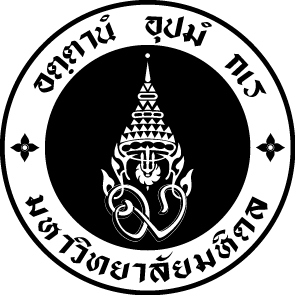 ภาควิชา ...............................................โทร. ........................... โทรสาร .............ที่ 	ศธ..........................................		 วันที่ 	...............................................เรื่อง	ขอเสนอโครงการวิจัยเพื่อขอรับการพิจารณารับรองจริยธรรมการวิจัยในคนเรียน    	ประธานคณะกรรมการจริยธรรมการวิจัยในคนประจำคณะทันตแพทยศาสตร์และคณะเภสัชศาสตร์ มหาวิทยาลัยมหิดล		ด้วยข้าพเจ้า...............................................อาจารย์ประจำภาควิชา....................../นักศึกษาหลักสูตร........................... คณะ....................................มีความประสงค์ดำเนินโครงการวิจัยเรื่อง“............................................” เพื่อขอรับการพิจารณารับรองจริยธรรมการวิจัยในคนจากคณะกรรมการจริยธรรมการวิจัยในคนประจำคณะทันตแพทยศาสตร์และคณะเภสัชศาสตร์ มหาวิทยาลัยมหิดล (MU-DT/PY-IRB) โดยได้แนบเอกสารประกอบ การพิจารณา ดังนี้แบบเสนอโครงการวิจัย (Submission Form) ต้นฉบับ 1 ชุด สำเนา 3 ชุด รวมเป็น 4 ชุด พร้อมไฟล์อิเลกทรอนิกส์โครงร่างวิจัย (Protocol/Proposal) ต้นฉบับ 1 ชุด สำเนา 3 ชุด รวมเป็น 4 ชุด พร้อมไฟล์ (กรณีมีทุนวิจัยหรือเป็นโครงการวิจัยของนักศึกษา)เอกสารชี้แจงอาสาสมัคร (Volunteer Information Sheet) จำนวน 20 ชุด พร้อมไฟล์อิเลกทรอนิกส์หนังสือแสดงเจตนายินยอมเข้าร่วมการวิจัยโดยได้รับการบอกกล่าวและเต็มใจ (Informed Consent Document) จำนวน 20 ชุด พร้อมไฟล์อิเลกทรอนิกส์ ประวัติส่วนตัว ตำแหน่ง สถานที่ทำงาน และผลงานของหัวหน้าโครงการวิจัย (Principal Investigator’s Curriculum Vitae) จำนวน 4 ชุดหนังสือรับรองว่าจะเริ่มดำเนินการวิจัยภายหลังจากได้รับการรับรองจากคณะกรรมการจริยธรรมการวิจัยในคนประจำคณะทันตแพทยศาสตร์และคณะเภสัชศาสตร์ มหาวิทยาลัยมหิดล ต้นฉบับ 1 ชุด สำเนา 3 ชุด รวมเป็น 4 ชุดเครื่องมือที่ใช้ในการเก็บข้อมูล เช่น แบบสอบถาม แบบสัมภาษณ์ แนวทางการสัมภาษณ์หรือสังเกต แบบบันทึกข้อมูลที่จะใช้ในการวิจัย (Case Report Form/Case Record Form) โปรดระบุ อย่างละ 4 ชุด พร้อมไฟล์อิเลกทรอนิกส์เอกสารหรือสื่ออื่น ๆ ที่ใช้ในการประชาสัมพันธ์โครงการวิจัย (ถ้ามี) จำนวน 4 ชุดเอกสารอื่นที่จะมอบให้อาสาสมัคร (ระบุชนิด) (ถ้ามีอย่างละ 4 ชุด)กรณีการทดลองยาทางคลินิก ให้ระบุเลขทะเบียนยาโดยคณะกรรมการอาหารและยา กระทรวงสาธารณสุข หรือเอกสารนำยาเข้าเพื่อการวิจัยและเอกสารเกี่ยวกับยาที่จำเป็นอื่นๆ (Drug Registered Number, IND, Investigator Brochure, Other Forms or Reports required by the MU-DT/PY-IRB) จำนวน 2 ชุด ร่างแบบบันทึกขออนุญาตใช้ข้อมูลจากเวชระเบียน/แฟ้มประวัติผู้ป่วย (กรณีเป็น Retrospective Medical Record Review) สำเนา 4 ชุดบันทึกการขออนุญาตใช้ Stored Specimen จากผู้มีอำนาจอนุมัติให้ใช้ที่มีการลงนามอนุมัติ (กรณีทำวิจัยจากสิ่งส่งตรวจหรือชิ้นเนื้อ) สำเนา 4 ชุด ร่างแบบบันทึกการขออนุญาตเก็บข้อมูลหรือขอใช้สถานที่ในการทำวิจัย สำเนา 4 ชุดร่างแบบบันทึกการขออนุเคราะห์ยกเว้นค่ารักษาพยาบาล สำเนา 4 ชุดเอกสารรับรองโครงการวิจัย (กรณีเป็นโครงการย่อยของโครงการใหญ่ที่ผ่านการพิจารณาจากคณะกรรมการจริยธรรมฯ แล้ว) สำเนา 4 ชุดเอกสารรับรองโครงการวิจัย (กรณีที่ผ่านการรับรองจริยธรรมฯ มาจากหน่วยงานที่เก็บข้อมูลแล้ว) สำเนา 4 ชุดหลักฐานการจ่ายค่าธรรมเนียมหรือหลักฐานการขออนุเคราะห์ยกเว้นค่าธรรมเนียม		จึงเรียนมาเพื่อโปรดพิจารณา 		ลงชื่อ........................................................................         (…………………….……………………………) 		     หัวหน้าโครงการวิจัยลงชื่อ........................................................................         (…………………….……………………………)     							        อาจารย์ที่ปรึกษา (กรณีนักศึกษา)						ลงชื่อ........................................................................     						       (…………………………...………………………)     							      หัวหน้าภาควิชาฯ/หัวหน้าหน่วยงาน